                                    Washington State Student Services Commission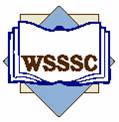 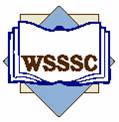 Winter 2020 MeetingTreasurer ReportMay 28, 2020Greetings all! Below is my quarterly report. Please let me know if any questions. SBCTC AccountThe balance as of early May was $44,412.76.  After deducting the winter 2020 catering expense ($80 for water), the purchase of conference lanyards and badge holders, and collecting and later refunding conference registration fees, our ending balance as of 05/27/2020 is $42,019.08.  WSSSC AccountAs of January 31, 2020, after deducting for $15 monthly maintenance fee, we have $4,737.21 in the Umpqua bank account. Best, 
Chio Flores, WSSSC Treasurer